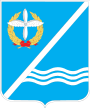 МЕСТНАЯ АДМИНИСТРАЦИЯКАЧИНСКОГО МУНИЦИПАЛЬНОГО ОКРУГАПОСТАНОВЛЕНИЕ№ 106-3-МАВ связи с увеличением финансирования мероприятий подпрограммы «Военно-патриотическое воспитание» муниципальной программы «Развитие культуры внутригородского муниципального образования города Севастополя Качинский муниципальный округ на 2016-2018 годы» по празднованию «Дня Победы», в соответствии с решением Совета Качинского муниципального округа от 29.12.2016 № 5/30 «О бюджете внутригородского муниципального образования города Севастополя Качинский муниципальный округ на 2017г.», статьей 179 Бюджетного кодекса Российской Федерации, Уставом внутригородского муниципального образования города Севастополя Качинский муниципальный округ, Положением о местной администрации внутригородского муниципального образования города Севастополя Качинский муниципальный округ, утверждённого Решением Совета Качинского муниципального округа от 13.05.2015 № 14, местная администрация Качинского муниципального округаПОСТАНОВЛЯЕТ:1. Внести изменения в Постановление местной  администрации Качинского муниципального округа от 24.11.2016 № 54-МА «Об утверждении  муниципальной программы «Развитие культуры внутригородского муниципального образования города Севастополя Качинский муниципальный округ на 2016-2018 годы»» (далее – Постановление) (в ред. от 01.02.2017 № 14-МА):1.1. ПАСПОРТ муниципальной программы «Развитие культуры внутригородского муниципального образования города Севастополя Качинский муниципальный округ на 2016-2018 годы» Приложения к Постановлению изложить в следующей редакции:ПАСПОРТмуниципальной программы «Развитие культуры внутригородского муниципального образования города Севастополя Качинский муниципальный округна 2016-2018 годы»1.2. ПАСПОРТ Подпрограммы «Военно-патриотическое воспитание» муниципальной программы «Развитие культуры внутригородского муниципального образования города Севастополя Качинский муниципальный округ на 2016-2018 годы» Приложения к Постановлению изложить в следующей редакции:ПАСПОРТПодпрограммы «Военно-патриотическое воспитание» муниципальной программы «Развитие культуры внутригородского муниципального образования города Севастополя Качинский муниципальный округна 2016-2018 годы» 1.3. Приложение 2 и 3 к муниципальной программе «Развитие культуры внутригородского муниципального образования города Севастополя Качинский муниципальный округ» на 2016-2018 годы», утверждённой Постановлением местной администрации Качинского муниципального округа от 24.11.2016 № 54-МА  изложить в редакции ПРИЛОЖЕНИЯ к настоящему постановлению.2. Обнародовать  настоящее постановление на  информационном стенде внутригородского муниципального образования города Севастополя Качинский муниципальный округ и на официальном сайте внутригородского муниципального образования города Севастополя Качинский муниципальный округ.3. Настоящее постановление вступает в силу со дня официального обнародования.4. Контроль за исполнением настоящего постановления оставляю за собой.Приложениек постановлениюместной администрации Качинского муниципального округаот  22.11.2017 № 106-3-МАПриложение 2 к муниципальной программе «Развитие культуры внутригородского муниципального образования города Севастополя Качинский муниципальный округ» на 2016-2018 годы»Перечень мероприятий муниципальной программы «Развитие культуры внутригородского муниципального образования города Севастополя Качинский муниципальный округ» на 2016 – 2018 годыПриложение 3 к муниципальной программе «Развитие культуры внутригородского муниципального образования города Севастополя Качинский муниципальный округ» на 2016-2018 годы»Ресурсное обеспечение и прогнозная (справочная) оценка расходовна реализацию муниципальной программы из различных источников финансированияЛИСТ СОГЛАСОВАНИЯс постановлением местной администрации Качинского муниципального округа от 22.11.2017 № 106-3-МА «О внесении изменений в Постановление местной администрации Качинского муниципального округа от 24.11.2016 № 54-МА «Об утверждении  муниципальной программы «Развитие культуры внутригородского муниципального образования города Севастополя Качинский муниципальный округ на 2016-2018 годы»»»22 ноября  2017 годапгт.КачаО внесении изменений в Постановление местной администрации Качинского муниципального округа от 24.11.2016 № 54-МА «Об утверждении  муниципальной программы «Развитие культуры внутригородского муниципального образования города Севастополя Качинский муниципальный округ на 2016-2018 годы»»О внесении изменений в Постановление местной администрации Качинского муниципального округа от 24.11.2016 № 54-МА «Об утверждении  муниципальной программы «Развитие культуры внутригородского муниципального образования города Севастополя Качинский муниципальный округ на 2016-2018 годы»»Ответственный исполнитель муниципальной программы Общий отдел местной администрации Качинского муниципального округаУчастники муниципальной программы  Местная администрация  Качинского муниципального округа, Совет Качинского муниципального округаПодпрограммы«Праздники»;«Военно-патриотическое воспитание»Цель муниципальной программысоздание благоприятных социальных, творческих и организационно-правовых условий для воспитания и развития жителей округа, особенно молодых гражданЗадачи муниципальной программы     воспитание детей и молодых граждан,  профилактика негативных проявлений в детской  и молодежной среде;воспитание граждан, прежде всего, детей и подростков в духе патриотизма, уважения к другим народам, к родному краю, к людям старшего поколения;формирование уважительного отношения к трудовым и ратным подвигам старшего поколения.Сроки и этапы реализации муниципальной программы Программа реализуется в один этап Срок реализации 2016-2018 годыОбъем бюджетных ассигнований муниципальной программы за счет средств местного бюджета (с расшифровкой объемов бюджетных ассигнований по годам)Финансирование осуществляется за счёт средств бюджета внутригородского муниципального образования города Севастополя Качинский муниципальный округ 2016 год –  499,0 тыс.руб.2017 год –  1065,9 тыс.руб.2018 год –  860,0 тыс.руб.Конечные результаты реализации муниципальной программыПривлечение творческих коллективов и жителей к культурной жизни на территории Качинского муниципального округаОтветственный исполнитель подпрограммы (участник муниципальной программы)                       Общий отдел местной администрации Качинского муниципального округаУчастники подпрограммы               Местная администрация  Качинского муниципального округа, Совет Качинского муниципального округаЦель подпрограммы             Развитие у молодежи гражданственности, патриотизма как важнейших духовно-нравственных и социальных ценностей, формирование у нее профессионально значимых качеств, умений и готовности к их активному проявлению в различных сферах жизни общества, особенно в процессе военной и других, связанных с ней, видов государственной службы, верности конституционному и воинскому долгу в условиях мирного и военного времени, высокой ответственности и дисциплинированности.   Задачи подпрограммы     – проведение научно-обоснованной управленческой и организаторской деятельности по созданию условий для эффективного военно-патриотического воспитания молодежи; – утверждение в сознании и чувствах молодежи патриотических ценностей, взглядов и убеждений, уважения к культурному и историческому прошлому России, к традициям, повышение престижа государственной, особенно военной службы; – создание новой эффективной системы военно-патриотического воспитания, обеспечивающей оптимальные условия развития у молодежи верности к Отечеству, готовности к достойному служению обществу и государству, честному выполнению долга и служебных обязанностей; – создание механизма, обеспечивающего эффективное функционирование целостной системы военно-патриотического воспитания молодежи.Сроки и этапы реализации подпрограммы2016 – 2018 годыОбъем бюджетных ассигнований подпрограммы за счет средств местного бюджета (с расшифровкой объемов бюджетных ассигнований по годам)2016 год – 78,5 тыс.руб.2017 год – 150,0 тыс.руб.2018 год – 226,0 тыс.руб.Конечные результаты реализации подпрограммы     – повышения уровня духовно-нравственной культуры молодежи;– повышения уровня гражданской идентичности;– повышения степени готовности к выполнению обязанностей по защите Отечества;– совершенствования работы по подготовке молодежи к службе в армии.И.о. Главы местной администрации, Заместитель Главы местной администрации,Руководитель аппаратаР.А. Тишко№ п/п№ п/пНаименование мероприятияИсполнителимероприятийСрокиИсточник финанси-рованияОбъем финансирования, тыс.руб.Объем финансирования, тыс.руб.Объем финансирования, тыс.руб.Объем финансирования, тыс.руб.Ожидаемые результатыОжидаемые результатыОжидаемые результаты№ п/п№ п/пНаименование мероприятияИсполнителимероприятийСрокиИсточник финанси-рованияВсего2016201720182016201720181123456789101112Подпрограмма «Праздники»Подпрограмма «Праздники»Подпрограмма «Праздники»Подпрограмма «Праздники»1590,4420,5915,9634,011Проведение мероприятий, посвященных празднованию знаменательных дат Российской Федерации, Крыма, города Севастополя, Качинского МО, профессиональных праздниковОбщий отдел МА Качинского МО, творческие коллективы2016-2018 годыместный бюджет1477,00407,1855,9569,0Не менее 10 меро-приятий в годНе менее 11 меро-приятий в годНе менее 12 меро-приятий в год22Участие в различных  выставках, семинарах,  просветительная работа с молодёжью, праздничных мероприятиях города СевастополяОбщий отдел МА Качинского МО2016-2018 годыместный бюджет113,413,460,065,0Не менее 1 меро-приятия в годНе менее 1 меро-приятия в годНе менее 1 меро-приятия в годПодпрограмма «Военно-патриотическое воспитание»Подпрограмма «Военно-патриотическое воспитание»Подпрограмма «Военно-патриотическое воспитание»Подпрограмма «Военно-патриотическое воспитание»404,578,5150,0226,01Мероприятия, направленные на военно-патриотическое воспитание, повышение престижа государственной и военной службыМероприятия, направленные на военно-патриотическое воспитание, повышение престижа государственной и военной службыОбщий отдел МА Качинского МО, творческие коллективы2016-2018 годыместный бюджет404,578,5150,0226,0Не менее 1 меро-приятия в годНе менее 1 меро-приятия в годНе менее 1 меро-приятия в годИТОГО по программеИТОГО по программеИТОГО по программеИТОГО по программеИТОГО по программеИТОГО по программе1994,9499,01065,9860,0СтатусНаименование муниципальной программы, подпрограммыОтветствен-ный исполнительИсточник финансиро-ванияОценка расходов реализации Программы по годам, тыс.руб.Оценка расходов реализации Программы по годам, тыс.руб.Оценка расходов реализации Программы по годам, тыс.руб.СтатусНаименование муниципальной программы, подпрограммыОтветствен-ный исполнительИсточник финансиро-вания2016201720181234567Муниципальная программа«Развитие культуры внутригородского муниципального образования города Севастополя Качинский муниципальный округ» на 2016-2018гг.Общий отдел МА Качинского МОВсего499,01065,9860,0Муниципальная программа«Развитие культуры внутригородского муниципального образования города Севастополя Качинский муниципальный округ» на 2016-2018гг.Общий отдел МА Качинского МОМестный бюджет499,01065,9860,0Муниципальная программа«Развитие культуры внутригородского муниципального образования города Севастополя Качинский муниципальный округ» на 2016-2018гг.Общий отдел МА Качинского МОВнебюджетные источники–––Подпрограмма«Праздники»Общий отдел МА Качинского МОВсего420,5915,9634,0Подпрограмма«Праздники»Общий отдел МА Качинского МОМестный бюджет420,5915,9634,0Подпрограмма«Праздники»Общий отдел МА Качинского МОВнебюджетные источники–––Подпрограмма«Военно-патриотическое воспитание»Общий отдел МА Качинского МОВсего78,5150,0226,0Подпрограмма«Военно-патриотическое воспитание»Общий отдел МА Качинского МОМестный бюджет78,5150,0226,0Подпрограмма«Военно-патриотическое воспитание»Общий отдел МА Качинского МОВнебюджетные источники–––Заместитель Главы местной администрации – Руководитель аппаратаР.А. ТишкоНачальник общего отделаО.Н. ЧеплееваНачальник финансово-экономического отделаТ.С. ГладковаГлавный специалист финансово-экономического отделаЮ.П. КурбатоваГлавный специалист финансово-экономического отделаЮ.И.КупчинскаяГлавный специалист общего отделаС.Г. Купчинская